Aby zgłoszenie było ważne należy do niego dołączyć potwierdzenie wpłaty właściwej kwoty na konto organizatora tj. przekaz bankowy, potwierdzenie przelewu bankowego itp.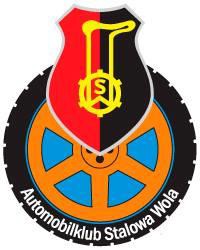 4 Runda Mistrzostw Okręgu Rzeszowskiego w KJS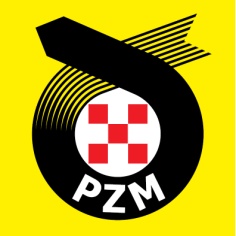 RAJD LASOWIAKStalowa Wola, 24.06.2018Numer startowy:ZGŁOSZENIE INDYWIDUALNEKIEROWCAPILOTNazwiskoImięData urodzeniaAdresKod pocztowy -  MiejscowośćTelefon kontaktowyE-mailPrzynależność klubowaStopień i numer licencji (jeżeli dotyczy)Wydana przezNumer prawa jazdyKraj wydaniaPOLISAPOLISAPOLISAUbezpieczenieOC, NNWNazwa ubezpieczycielaNumer polisySZCZEGÓŁY DOTYCZĄCE SAMOCHODUSZCZEGÓŁY DOTYCZĄCE SAMOCHODUSZCZEGÓŁY DOTYCZĄCE SAMOCHODUSZCZEGÓŁY DOTYCZĄCE SAMOCHODUSZCZEGÓŁY DOTYCZĄCE SAMOCHODUSZCZEGÓŁY DOTYCZĄCE SAMOCHODUSZCZEGÓŁY DOTYCZĄCE SAMOCHODUSZCZEGÓŁY DOTYCZĄCE SAMOCHODUMarkaNumer rejestracyjnyTypNr podwozia/nadwoziaRok produkcjiPojemność skokowaKlasaTurboTAKNIEKraj rejestracjiPrzeliczeniowa pojemność skokowaWPISOWEWPISOWEWPISOWEWPISOWEWPISOWEWPISOWEWPISOWEWysokość wpisowego w terminieTermin I:od 10.06.2018 godz. 00:00do 20.06.2018 godz. 23:59Termin I:od 10.06.2018 godz. 00:00do 20.06.2018 godz. 23:59Termin I:od 10.06.2018 godz. 00:00do 20.06.2018 godz. 23:59Termin I:od 10.06.2018 godz. 00:00do 20.06.2018 godz. 23:59Termin II:od 21.06.2018 godz. 00:00do 24.06.2018 godz. 07:45Termin II:od 21.06.2018 godz. 00:00do 24.06.2018 godz. 07:45Termin II:od 21.06.2018 godz. 00:00do 24.06.2018 godz. 07:45Termin II:od 21.06.2018 godz. 00:00do 24.06.2018 godz. 07:45Dla uczestników zrzeszonych w klubach PZM250,00 PLN250,00 PLN250,00 PLN300,00 PLN300,00 PLNDla uczestników nie zrzeszonych w klubach PZM350,00 PLN350,00 PLN350,00 PLN400,00 PLN400,00 PLNOdmowa przyjęcia reklamy dodatkowej organizatora400.00 PLN400.00 PLN400.00 PLN450,00 PLN450,00 PLNOŚWIADCZENIEOŚWIADCZENIEOŚWIADCZENIEOŚWIADCZENIEOŚWIADCZENIEOŚWIADCZENIEOŚWIADCZENIEOŚWIADCZENIEOŚWIADCZENIEZłożenie podpisu na formularzu zgłoszeniowym oznacza, że uczestnik oraz wszyscy członkowie ekipy przyjmują bez zastrzeżeń przepisy Regulaminu Ramowego KJS na 2018 r, Regulaminu Ramowego Mistrzostw Okręgu Rzeszowskiego na 2018 r. oraz Regulaminu Uzupełniającego, jak i wszystkich załączników, uzupełnień do imprez KJS  i uznają jako jedyne te, które zostały wyznaczone przez OKSS PZM w Rzeszowie.Jednocześnie uczestnicy oświadczają, iż biorą udział w imprezie na własne ryzyko, przejmują na siebie pełną odpowiedzialność za powstałe z ich winy szkody, a tym samym zrzekają się wszelkich roszczeń w stosunku do Organizatora.Kierowca oświadcza:- że samochód zgłoszony do udziału w imprezie jest sprawny, posiada aktualne badania techniczne, ubezpieczenie OC i NNW oraz, że wszystkie powyższe dane są zgodne ze stanem faktycznym, pod rygorem wykluczenia.- że nie posiada licencji kierowcy w rozumieniu regulaminów sportowych PZM - (nie dotyczy klasy GOŚĆ).Oświadczenie kierowcy i pilota:Kierowca i pilot wyrażają zgodę na wykorzystanie danych osobowych przez Organizatora w celu organizacji imprezy oraz działań OKSS PZM w Rzeszowie.Złożenie podpisu na formularzu zgłoszeniowym oznacza, że uczestnik oraz wszyscy członkowie ekipy przyjmują bez zastrzeżeń przepisy Regulaminu Ramowego KJS na 2018 r, Regulaminu Ramowego Mistrzostw Okręgu Rzeszowskiego na 2018 r. oraz Regulaminu Uzupełniającego, jak i wszystkich załączników, uzupełnień do imprez KJS  i uznają jako jedyne te, które zostały wyznaczone przez OKSS PZM w Rzeszowie.Jednocześnie uczestnicy oświadczają, iż biorą udział w imprezie na własne ryzyko, przejmują na siebie pełną odpowiedzialność za powstałe z ich winy szkody, a tym samym zrzekają się wszelkich roszczeń w stosunku do Organizatora.Kierowca oświadcza:- że samochód zgłoszony do udziału w imprezie jest sprawny, posiada aktualne badania techniczne, ubezpieczenie OC i NNW oraz, że wszystkie powyższe dane są zgodne ze stanem faktycznym, pod rygorem wykluczenia.- że nie posiada licencji kierowcy w rozumieniu regulaminów sportowych PZM - (nie dotyczy klasy GOŚĆ).Oświadczenie kierowcy i pilota:Kierowca i pilot wyrażają zgodę na wykorzystanie danych osobowych przez Organizatora w celu organizacji imprezy oraz działań OKSS PZM w Rzeszowie.Złożenie podpisu na formularzu zgłoszeniowym oznacza, że uczestnik oraz wszyscy członkowie ekipy przyjmują bez zastrzeżeń przepisy Regulaminu Ramowego KJS na 2018 r, Regulaminu Ramowego Mistrzostw Okręgu Rzeszowskiego na 2018 r. oraz Regulaminu Uzupełniającego, jak i wszystkich załączników, uzupełnień do imprez KJS  i uznają jako jedyne te, które zostały wyznaczone przez OKSS PZM w Rzeszowie.Jednocześnie uczestnicy oświadczają, iż biorą udział w imprezie na własne ryzyko, przejmują na siebie pełną odpowiedzialność za powstałe z ich winy szkody, a tym samym zrzekają się wszelkich roszczeń w stosunku do Organizatora.Kierowca oświadcza:- że samochód zgłoszony do udziału w imprezie jest sprawny, posiada aktualne badania techniczne, ubezpieczenie OC i NNW oraz, że wszystkie powyższe dane są zgodne ze stanem faktycznym, pod rygorem wykluczenia.- że nie posiada licencji kierowcy w rozumieniu regulaminów sportowych PZM - (nie dotyczy klasy GOŚĆ).Oświadczenie kierowcy i pilota:Kierowca i pilot wyrażają zgodę na wykorzystanie danych osobowych przez Organizatora w celu organizacji imprezy oraz działań OKSS PZM w Rzeszowie.Złożenie podpisu na formularzu zgłoszeniowym oznacza, że uczestnik oraz wszyscy członkowie ekipy przyjmują bez zastrzeżeń przepisy Regulaminu Ramowego KJS na 2018 r, Regulaminu Ramowego Mistrzostw Okręgu Rzeszowskiego na 2018 r. oraz Regulaminu Uzupełniającego, jak i wszystkich załączników, uzupełnień do imprez KJS  i uznają jako jedyne te, które zostały wyznaczone przez OKSS PZM w Rzeszowie.Jednocześnie uczestnicy oświadczają, iż biorą udział w imprezie na własne ryzyko, przejmują na siebie pełną odpowiedzialność za powstałe z ich winy szkody, a tym samym zrzekają się wszelkich roszczeń w stosunku do Organizatora.Kierowca oświadcza:- że samochód zgłoszony do udziału w imprezie jest sprawny, posiada aktualne badania techniczne, ubezpieczenie OC i NNW oraz, że wszystkie powyższe dane są zgodne ze stanem faktycznym, pod rygorem wykluczenia.- że nie posiada licencji kierowcy w rozumieniu regulaminów sportowych PZM - (nie dotyczy klasy GOŚĆ).Oświadczenie kierowcy i pilota:Kierowca i pilot wyrażają zgodę na wykorzystanie danych osobowych przez Organizatora w celu organizacji imprezy oraz działań OKSS PZM w Rzeszowie.Złożenie podpisu na formularzu zgłoszeniowym oznacza, że uczestnik oraz wszyscy członkowie ekipy przyjmują bez zastrzeżeń przepisy Regulaminu Ramowego KJS na 2018 r, Regulaminu Ramowego Mistrzostw Okręgu Rzeszowskiego na 2018 r. oraz Regulaminu Uzupełniającego, jak i wszystkich załączników, uzupełnień do imprez KJS  i uznają jako jedyne te, które zostały wyznaczone przez OKSS PZM w Rzeszowie.Jednocześnie uczestnicy oświadczają, iż biorą udział w imprezie na własne ryzyko, przejmują na siebie pełną odpowiedzialność za powstałe z ich winy szkody, a tym samym zrzekają się wszelkich roszczeń w stosunku do Organizatora.Kierowca oświadcza:- że samochód zgłoszony do udziału w imprezie jest sprawny, posiada aktualne badania techniczne, ubezpieczenie OC i NNW oraz, że wszystkie powyższe dane są zgodne ze stanem faktycznym, pod rygorem wykluczenia.- że nie posiada licencji kierowcy w rozumieniu regulaminów sportowych PZM - (nie dotyczy klasy GOŚĆ).Oświadczenie kierowcy i pilota:Kierowca i pilot wyrażają zgodę na wykorzystanie danych osobowych przez Organizatora w celu organizacji imprezy oraz działań OKSS PZM w Rzeszowie.Złożenie podpisu na formularzu zgłoszeniowym oznacza, że uczestnik oraz wszyscy członkowie ekipy przyjmują bez zastrzeżeń przepisy Regulaminu Ramowego KJS na 2018 r, Regulaminu Ramowego Mistrzostw Okręgu Rzeszowskiego na 2018 r. oraz Regulaminu Uzupełniającego, jak i wszystkich załączników, uzupełnień do imprez KJS  i uznają jako jedyne te, które zostały wyznaczone przez OKSS PZM w Rzeszowie.Jednocześnie uczestnicy oświadczają, iż biorą udział w imprezie na własne ryzyko, przejmują na siebie pełną odpowiedzialność za powstałe z ich winy szkody, a tym samym zrzekają się wszelkich roszczeń w stosunku do Organizatora.Kierowca oświadcza:- że samochód zgłoszony do udziału w imprezie jest sprawny, posiada aktualne badania techniczne, ubezpieczenie OC i NNW oraz, że wszystkie powyższe dane są zgodne ze stanem faktycznym, pod rygorem wykluczenia.- że nie posiada licencji kierowcy w rozumieniu regulaminów sportowych PZM - (nie dotyczy klasy GOŚĆ).Oświadczenie kierowcy i pilota:Kierowca i pilot wyrażają zgodę na wykorzystanie danych osobowych przez Organizatora w celu organizacji imprezy oraz działań OKSS PZM w Rzeszowie.Złożenie podpisu na formularzu zgłoszeniowym oznacza, że uczestnik oraz wszyscy członkowie ekipy przyjmują bez zastrzeżeń przepisy Regulaminu Ramowego KJS na 2018 r, Regulaminu Ramowego Mistrzostw Okręgu Rzeszowskiego na 2018 r. oraz Regulaminu Uzupełniającego, jak i wszystkich załączników, uzupełnień do imprez KJS  i uznają jako jedyne te, które zostały wyznaczone przez OKSS PZM w Rzeszowie.Jednocześnie uczestnicy oświadczają, iż biorą udział w imprezie na własne ryzyko, przejmują na siebie pełną odpowiedzialność za powstałe z ich winy szkody, a tym samym zrzekają się wszelkich roszczeń w stosunku do Organizatora.Kierowca oświadcza:- że samochód zgłoszony do udziału w imprezie jest sprawny, posiada aktualne badania techniczne, ubezpieczenie OC i NNW oraz, że wszystkie powyższe dane są zgodne ze stanem faktycznym, pod rygorem wykluczenia.- że nie posiada licencji kierowcy w rozumieniu regulaminów sportowych PZM - (nie dotyczy klasy GOŚĆ).Oświadczenie kierowcy i pilota:Kierowca i pilot wyrażają zgodę na wykorzystanie danych osobowych przez Organizatora w celu organizacji imprezy oraz działań OKSS PZM w Rzeszowie.Złożenie podpisu na formularzu zgłoszeniowym oznacza, że uczestnik oraz wszyscy członkowie ekipy przyjmują bez zastrzeżeń przepisy Regulaminu Ramowego KJS na 2018 r, Regulaminu Ramowego Mistrzostw Okręgu Rzeszowskiego na 2018 r. oraz Regulaminu Uzupełniającego, jak i wszystkich załączników, uzupełnień do imprez KJS  i uznają jako jedyne te, które zostały wyznaczone przez OKSS PZM w Rzeszowie.Jednocześnie uczestnicy oświadczają, iż biorą udział w imprezie na własne ryzyko, przejmują na siebie pełną odpowiedzialność za powstałe z ich winy szkody, a tym samym zrzekają się wszelkich roszczeń w stosunku do Organizatora.Kierowca oświadcza:- że samochód zgłoszony do udziału w imprezie jest sprawny, posiada aktualne badania techniczne, ubezpieczenie OC i NNW oraz, że wszystkie powyższe dane są zgodne ze stanem faktycznym, pod rygorem wykluczenia.- że nie posiada licencji kierowcy w rozumieniu regulaminów sportowych PZM - (nie dotyczy klasy GOŚĆ).Oświadczenie kierowcy i pilota:Kierowca i pilot wyrażają zgodę na wykorzystanie danych osobowych przez Organizatora w celu organizacji imprezy oraz działań OKSS PZM w Rzeszowie.Złożenie podpisu na formularzu zgłoszeniowym oznacza, że uczestnik oraz wszyscy członkowie ekipy przyjmują bez zastrzeżeń przepisy Regulaminu Ramowego KJS na 2018 r, Regulaminu Ramowego Mistrzostw Okręgu Rzeszowskiego na 2018 r. oraz Regulaminu Uzupełniającego, jak i wszystkich załączników, uzupełnień do imprez KJS  i uznają jako jedyne te, które zostały wyznaczone przez OKSS PZM w Rzeszowie.Jednocześnie uczestnicy oświadczają, iż biorą udział w imprezie na własne ryzyko, przejmują na siebie pełną odpowiedzialność za powstałe z ich winy szkody, a tym samym zrzekają się wszelkich roszczeń w stosunku do Organizatora.Kierowca oświadcza:- że samochód zgłoszony do udziału w imprezie jest sprawny, posiada aktualne badania techniczne, ubezpieczenie OC i NNW oraz, że wszystkie powyższe dane są zgodne ze stanem faktycznym, pod rygorem wykluczenia.- że nie posiada licencji kierowcy w rozumieniu regulaminów sportowych PZM - (nie dotyczy klasy GOŚĆ).Oświadczenie kierowcy i pilota:Kierowca i pilot wyrażają zgodę na wykorzystanie danych osobowych przez Organizatora w celu organizacji imprezy oraz działań OKSS PZM w Rzeszowie.Data i miejsceData i miejscePodpis kierowcyPodpis kierowcyPodpis kierowcyPodpis kierowcyPodpis pilotaPodpis pilotaPodpis pilotaDane do wystawienia rachunku lub KPDane do wystawienia rachunku lub KPDane do wystawienia rachunku lub KPDane do wystawienia rachunku lub KPDane do wystawienia rachunku lub KPDane do wystawienia rachunku lub KPDane do wystawienia rachunku lub KPDane do wystawienia rachunku lub KPDane do wystawienia rachunku lub KPImię nazwisko lub nazwa FirmyImię nazwisko lub nazwa FirmyImię nazwisko lub nazwa FirmyUlica, NrUlica, NrUlica, NrKod pocztowyKod pocztowyKod pocztowyMiejscowośćMiejscowośćMiejscowośćNIPNIPNIPPotwierdzenie wpłatyPotwierdzenie wpłatyPotwierdzenie wpłatyZałączam kopię potwierdzenia wpłatyZałączam kopię potwierdzenia wpłatyZałączam kopię potwierdzenia wpłatyZałączam kopię potwierdzenia wpłatyZałączam kopię potwierdzenia wpłaty